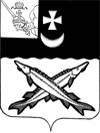 КОНТРОЛЬНО-СЧЕТНАЯ КОМИССИЯ БЕЛОЗЕРСКОГО МУНИЦИПАЛЬНОГО РАЙОНА  ЗАКЛЮЧЕНИЕ на отчет об исполнении бюджета сельского поселения Антушевское за 1 квартал 2017 года 19 мая 2017 года         Заключение КСК района  на отчет об исполнении бюджета сельского поселения Антушевское  за 1 квартал 2017 года подготовлено в соответствии с Положением  «О контрольно-счетной  комиссии Белозерского муниципального района», иными нормативными правовыми актами Российской Федерации.    При подготовке заключения использованы отчетность и информационные материалы, представленные Финансовым управлением Белозерского муниципального района.В соответствии с решением Совета сельского поселения Антушевское от 29.10.2015 №21 «Об утверждении Положения о бюджетном процессе в сельском поселении Антушевское»  отчет об исполнении  бюджета поселения (ф.0503117) за первый квартал, полугодие и девять месяцев текущего финансового года утверждается и направляется  в Совет поселения и контрольно-счетную комиссию (далее – КСК района). Отчет об исполнении  бюджета поселения за 1 квартал 2017 года  (далее – отчет об исполнении бюджета) утвержден постановлением администрации сельского поселения Антушевское от 17.04.2017  № 22 и представлен в КСК района  в соответствии с п. 3 статьи 6.1 Положения  о бюджетном процессе в сельском поселении Антушевское (далее - Положение). Анализ отчета об исполнении бюджета проведен КСК района в следующих целях:сопоставления исполненных показателей  бюджета поселения за 1 квартал 2017 года с годовыми назначениями, а также с показателями за аналогичный период предыдущего года;выявления возможных несоответствий (нарушений) и подготовки предложений, направленных на их устранение.Общая характеристика бюджета поселенияОтчет об исполнении бюджета поселения составлен в форме приложений: 1 – по доходам бюджета поселения, 2 – по расходам  бюджета поселения по разделам, подразделам классификации расходов, 3 – по источникам внутреннего финансирования дефицита бюджета поселения.    Основные характеристики  бюджета поселения  на 2017 год утверждены решением Совета сельского поселения Антушевское от  16.12.2016 №47. Изменения в решение Совета поселения «О  бюджете сельского поселения Антушевское на 2017 год и плановый период 2018 и 2019 годов» в отношении основных характеристик  в 1 квартале  2017 года   вносились 2 раза (решение от 27.01.2017 №2, решение от 21.03.2017 №6).   В результате внесенных изменений в бюджет поселения:- объем доходов уменьшен на 96,0 тыс. руб. и составил 7313,0 тыс. руб.;- объем расходов уменьшен на 46,0 тыс. руб.   или на  0,6 % и составил 7363,0 тыс. руб.;- утвержден дефицит бюджета в сумме 50,0 тыс. руб.     За 1 квартал 2017 года доходы бюджета поселения составили 1402,0 тыс. рублей  или  19,2% к годовым назначениям в сумме 7313,0 тыс. рублей, в том числе налоговые и неналоговые доходы – 410,6 тыс. рублей (19,2%), безвозмездные поступления – 991,4 тыс. рублей (19,1%).     Расходы  бюджета поселения исполнены в сумме 1207,6  тыс. рублей или 16,4% к утвержденным годовым назначениям в сумме 7363,0 тыс. рублей.Исполнение основных характеристик  бюджета поселения за 1 квартал   2017 года в сравнении с аналогичным периодом 2016 года характеризуется следующими данными.Таблица № 1                                                                                       тыс. рублейПо сравнению с 1 кварталом 2016 года доходы  бюджета поселения снизились  на 116,9 тыс. рублей  или на 7,7%;  расходы снизились  на 472,5 тыс. рублей  или на 28,1%. Бюджет поселения за 1 квартал  2017 года исполнен с профицитом в сумме 194,4 тыс. рублей, за аналогичный период 2016 года бюджет исполнен с дефицитом в сумме 161,2 тыс. рублей.Доходы  бюджета поселения          Налоговые и неналоговые доходы исполнены в сумме 410,6 тыс. рублей или 19,2% к утвержденным назначениям в сумме 2133,0 тыс.  рублей. По сравнению с 1 кварталом 2016 года налоговые и неналоговые доходы увеличились на 298,2 тыс. рублей или в 3,7 раза. Данные по поступлению доходов в бюджет поселения приведены в приложении №1.Налоговые доходы исполнены в сумме 300,6 тыс. рублей или на 14,1% к плановым назначениям в сумме 2128,0 тыс. рублей. В отчетном периоде основным источником налоговых доходов  бюджета поселения являлся налог на доходы физических лиц. Общий объем указанного налога  составил 165,8 тыс. рублей  или  35,4% от запланированной суммы в 469,0 тыс. руб.  Доля налога на доходы физических лиц в налоговых доходах бюджета составляет 55,2%, по сравнению с 2016 годом снизилась на 5,1%. Основные налогоплательщики в бюджет сельского поселения Антушевское:- МОУ «Антушевская СОШ»;- Белозерский район электрических сетей филиала ОАО МРСК «Северо-Запада» «Вологдаэнерго»;- Пригородное сельпо;- администрация поселения Антушевское.         Акцизы в 2017 году не поступали, т.к. полномочия по дорожному фонду с 01.01.2016 переданы на уровень района.   Поступление налога на имущество физических лиц  в 1 квартале 2017 года составило 43,1 тыс. рублей или 6,2% от плановых назначений.  Поступление земельного налога составило 79,6 тыс. руб., что составляет 8,5% от плана. По сравнению с 1 кварталом 2016 года поступления земельного налога увеличились в 2,8 раза.          Доходы от уплаты государственной пошлины в 1 квартале 2017 года составили  9,4 тыс. руб. В 1 квартале 2016 года такие поступления  составили 2,8 тыс. руб.         Поступление сельскохозяйственного налога в 1 квартале 2017 года составило 2,7 тыс. руб., что составляет 54,0 тыс. руб. от плановых назначений.Неналоговые доходы на 2017 год  запланированы в размере 5,0 тыс. руб.,  в 1 квартале 2017 года в бюджет поселения  поступили в размере 110,0 тыс. руб. В составе неналоговых доходов значатся доходы от сдачи в аренду имущества казны.  Доходы от использования имущества поступили от ООО ММП «Межрайонные электротеплосети». За аналогичный период предшествующего года указанный вид дохода в бюджет поселения не поступал. Безвозмездные поступления          Безвозмездные поступления в бюджет поселения составили 911,4 тыс. рублей или   19,1% к утвержденным назначениям в сумме 5180,0 тыс. рублей. По сравнению с 1 кварталом  2016  года безвозмездные поступления снизились  на 415,1 тыс. рублей, их доля в общих доходах бюджета поселения составила 70,7%. В отчетном периоде дотации из  районного бюджета  поступили в сумме 579,6 тыс. рублей или 25,0% к утвержденным назначениям в сумме 2319,2 тыс. рублей. По сравнению с аналогичным периодом 2016 года поступление дотаций  снизилось на 535,2 тыс. руб. или в 1,9 раза. Доля дотаций в общем объеме безвозмездных поступлений составила 58,5%.Субвенции в 1 квартале  2017 года  поступили в сумме  20,0 тыс. рублей или 24,9% к утвержденным назначениям в сумме 80,3 тыс. рублей. Доля субвенций  в общем объеме безвозмездных поступлений составила 2,0%. По сравнению с 1 кварталом 2016 года поступление субвенций снизилось на 2,7 тыс. руб. или на 11,9%.Расходы  бюджета поселения Расходы  бюджета на 2017 год первоначально были утверждены в сумме 7409,0 тыс. рублей. В течение 1квартала  2017 года плановый объем расходов уточнялся два раза и в окончательном варианте составил 7363,0 тыс. рублей, что меньше первоначального плана на 0,6%.Исполнение  бюджета по разделам классификации расходов отражено в приложении №2.За 1 квартал  2017 года расходы  бюджета поселения  исполнены в сумме 1207,6 тыс. рублей или на 16,4% (1 квартал  2016 года – 19,5 %) к утвержденным годовым назначениям в сумме 7363,0 тыс. рублей. По сравнению с 1 кварталом  2016 года расходы снизились  на 472,6 тыс. рублей (28,1%). Исполнение бюджета поселения по расходам от уточненного на год по разделам составило:- «Общегосударственные вопросы» - 19,7%;- «Национальная оборона» - 7,9%;- «Национальная безопасность» - 8,4%;- «Национальная экономика» - 7,8%;- «Жилищно-коммунальное хозяйство» - 17,7%.Расходы на социальную сферу в 1 квартале 2017 года отсутствуют. За аналогичный период предыдущего года такие расходы составили  257,6 тыс. рублей или 15,3%.В отчетном периоде  бюджет поселения  исполнен ниже 25% (плановый процент исполнения) по 5 разделам классификации расходов, в том числе на общегосударственные вопросы, национальную оборону, национальную безопасность, национальную экономику и жилищно-коммунальное хозяйство. По разделу «Национальная экономика»  (подраздел «дорожное хозяйство») исполнение составило 7,8%, расходы исполнены в размере 92,4 тыс. руб., согласно пояснительной записке, произведены на расчистку дорог от снега.Исполнение бюджета поселения по разделу «Жилищно-коммунальное хозяйство» составило 17,7%: расходы по подразделу «коммунальное хозяйство» составляют 71,2 тыс. руб. при плане в 72,2 тыс. руб. (текущий ремонт артскважины с заменой насоса), расходы по подразделу «благоустройство» составляют 192,8 тыс. руб. при плановых назначениях в 1315,6 тыс. руб. (оплата за уличное освещение).Дефицит  бюджета поселения    Первоначальным решением Совета поселения дефицит не утвержден.  Решением Совета сельского поселения Антушевское от 27.01.2017 №2 дефицит утвержден в размере 50,0 тыс. руб. или 2,3% от общего объема доходов без учета объема безвозмездных поступлений.   Бюджет поселения за 1 квартал 2017 года исполнен с профицитом в размере 194,4 тыс. руб.Дебиторская задолженность по состоянию на 01.04.2017 составила 718,3 тыс. руб., по сравнению с 01.01.2017 снизилась на 116,4 тыс. руб. По состоянию на 01.04.2016  дебиторская задолженность отсутствовала.Кредиторская задолженность по сравнению с 01.01.2017 увеличилась на 223,2 тыс. руб. и составила 1440,9 тыс. рублей. По состоянию на 01.04.2016 кредиторская задолженность составляла 1330,7 тыс. руб., т.е. по сравнению с аналогичным периодом предыдущего года возросла на 110,2 тыс. руб.Вывод           1. Бюджет сельского поселения Антушевское и  за  1квартал  2017 года исполнен:- по доходам в сумме 1402,0 тыс. рублей  или на 19,2%;            - по расходам  в сумме 1207,6 тыс. рублей  или на 16,4%;            - с профицитом – 194,4 тыс.  рублей.          2. Неналоговые доходы в бюджет поселения в 1 квартале 2017 года поступили в размере 110,0 тыс. руб.	 3. Объем безвозмездных поступлений   составил  991,4  тыс. рублей или 19,1% к годовому бюджету.Предложения1. Проанализировать ожидаемое поступление администрируемых видов доходов, с целью своевременной корректировки годовых плановых показателей, по доходам и расходам сельского поселения Антушевское.2. Активизировать работу  по обеспечению уплаты местных налогов и сборов, а также недоимки прошлых лет.3. Принять меры по снижению кредиторской задолженности.Аудитор контрольно-счетной комиссии Белозерского муниципального района:                        В.М.ВикуловаНаименованиеИсполнение 1 квартал  2016 годаПлан  2017   года (в первоначальной редакции)План 2017 года (в уточненной редакции)Исполнение 1 квартала  2017 года % исполнения гр.5/гр.4Отклоне ние уточнен. показате лей от первоначально утвержден. (гр. 4-гр.3)Отношение уточнен. показателей к первоначально утвержденным ( %) гр.4/гр.3Отклонение 1 квартала  2017 года от 1 квартала  2016 (гр.5-гр.2)Отношение 1 квартала 2017 года к 1 кварталу 2016        ( %)(гр.5/ гр.2)12345678910Всего доходов1518,97409,07313,01402,019,2-96,098,7-116,992,3Всего расходов1680,17409,07363,01207,616,4-46,099,4-472,571,9Дефицит (+), профицит (-)  161,250,0-194,4